ПРОЕКТ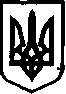 УКРАЇНАНОВООДЕСЬКА МІСЬКА РАДА МИКОЛАЇВСЬКОГО РАЙОНУ МИКОЛАЇВСЬКОЇ ОБЛАСТІРІШЕННЯ №
21 січня 2021 рокуІV сесія  восьмого скликання   Про затвердження Положення відділу культури, молоді та спорту  Новоодеської міської ради в новій редакціїКеруючись частиною 1 статті 87 Цивільного кодексу України, пунктом 2 частини 2 статті 17 Закону України «Про державну реєстрацію юридичних осіб, фізичних осіб-підприємців та громадських формувань», підпунктом 6 пункту 1 статті 26, частиною 4 статті 54, статтею 59 Закону України «Про місцеве самоврядування в Україні», міська рада ВИРІШИЛА:Затвердити Положення про відділ культури, молоді та спорту Новоодеської міської ради в новій редакції, що додається.Рішення Новоодеської міської ради «Про затвердження Положення та реєстрацію відділу культури, молоді та спорту  Новоодеської міської ради»  від 17 листопада  2020 р. № 2 вважати таким що втратило чинність.3. Контроль за виконанням даного рішення покласти постійну комісію з гуманітарних питань.Міський голова                                                              О. Поляков